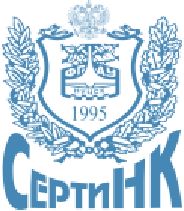 график проведения обученияперсонала НК в 2024 г. (возможны изменения !!!)в учебном центре по дополнительным профессиональным программам
ФГАУ "НУЦСК при МГТУ им. Н.Э. Баумана"Метод неразрушающего контроляЯнварьФевральМартАпрельМайИюньИюньИюльАвгустСентябрьОктябрьНоябрьДекабрьАкустико-эмиссионный - АЭ (AT)05-0908-1217-2117-2105-0911-15Ультразвуковой - УК (UТ)15-1905-0911-1508-1213-1717-2117-2115-1905-0909-1307-1111-1509-13Визуальный и измерительный - ВИК (VТ)15-1912-1611-1515-1913-1717-2117-2101-0505-0909-1307-1111-1509-13Капиллярный - ПВК (РТ)12.02-16.02 / 26.02-01.0312.02-16.02 / 26.02-01.0301-0527-3124-2824-2805-0916-2014.10-18.10 / 28.10-01.1114.10-18.10 / 28.10-01.1102-06Магнитный (магнитопорошковый,
феррозондовый, магнитоиндукционный) - МК
(МТ)29.01-02.0229.01-02.0225-2927-3127-3101-0519-2323-2721-2525-29Радиационный - РК (RТ)15-1911-1513-1715-1926-3011-15Вихретоковый - ВК (ЕТ)18-2220-2424-2824-2812-1630.09-04.1030.09-04.1002-06Тепловой метод - ТК29.01-02.0229.01-02.0225-2927-3127-3119-2323-2721-2525-29Электрический метод - ЭК12-1613-1722-2628.10-01.1128.10-01.1109-13Вибродиагностика - ВД29.01-02.0229.01-02.0215-1909-1311-15Течеискание - ПВТ22-2615-1929.07-02.0829.07-02.0802-0618-22